TÉRMINOS DE REFERENCIA O FICHA TÉCNICA PARA LA ADQUISICIÓN DE CAJAS NORMALIZADAS CON PH NEUTRO PARA USO DE ESTE ARCHIVO GENERAL DE LA NACIÓN.OBJETIVO:El Archivo General de la Nación (AGN), en cumplimiento de las disposiciones de Ley No. 340-06, sobre Compras y Contrataciones Públicas de Bienes, Servicios, Obras y Concesiones de fecha Dieciocho (18) de Agosto del Dos Mil Seis (2006), modificada por la Ley No. 449-06 de fecha Seis (06) de Diciembre del Dos Mil Seis (2006), convoca a todos los interesados a presentar propuestas para el proceso de compra menor: ADQUISICIÓN DE CAJAS NORMALIZADAS CON PH NEUTRO PARA USO DE ESTE ARCHIVO GENERAL DE LA NACIÓN.PRESENTACIÓN Y CONTENIDO DE LAS COTIZACIONES:Las ofertas pueden ser entregadas  en físico en las oficinas del AGN, ubicadas en la Calle General Modesto Díaz No.2, esquina Paseo de los Médicos, Ensanche La Julia, Zona Universitaria; teléfono (809) 362-1111 extensiones 324/325, por correo electrónico  compras@agn.gov.do o cargadas en el Portal Transaccional. Las cotizaciones deben estar firmadas y selladas por el oferente, especificando el tiempo de validez, el tiempo de entrega de los bienes o servicios cotizados y las condiciones de pago con crédito a 30 días.El oferente debe presentar cotización por el total de los ítems. En caso de enviar vía correo electrónico, enviar dos únicos archivos en formato PDF, uno indicando oferta técnica y otra oferta económica. DOCUMENTOS A PRESENTAR POR LOS OFERENTES: SOBRE OFERTA TÉCNICA:Certificación de pago de sus obligaciones fiscales a la Dirección General de Impuestos Internos (DGII) vigente. Certificación de pago a la Tesorería de la Seguridad Social (TSS) vigente. Registro de Proveedor del Estado (RPE) actualizado y con Registro de Beneficiario.Certificación del Ministerio de Industria y Comercio que le acredita como MIPYMES (SI APLICA). Registro mercantil actualizado Carta de distribuidor autorizado para garantizar la originalidad de los artículos (SI APLICA)Propuesta técnica de acuerdo a los bienes solicitados.Imágenes y especificaciones claramente detalladas. SOBRE OFERTA ECONÓMICAOferta económica debidamente llenada en formulario SNCC.F.033 sellado y firmadoCRONOGRAMA DE ACTIVIDADES:CONDICIONES DE PAGOLa entidad contratante realizara un único pago correspondiente al monto total de la adjudicación, a los cuarenta y cinco (45) días contados a partir de la entrega total de los bienes y servicios adquiridos.CRITERIOS DE EVALUACIÓN Evaluación de Credenciales y Oferta Técnica.Las propuestas deberán contener la documentación necesaria, suficiente para demostrar los siguientes aspectos que serán verificados bajo la modalidad “CUMPLE/ NO CUMPLE”:CRITERIO DE  ADJUDICACIÓN La Evaluación Técnica se basa en el criterio:Documentación completa y actualizadaLa oferta técnica que cumpla con las especificaciones solicitadasImagen de los artículos ofertados con una descripción detallada. La adjudicación se hará al oferente calificado que cumpla con lo siguiente:Menor precio ofertadoMayor tiempo de GarantíaLa oferta será adjudicada por ítemsMenor tiempo de entrega ofrecido luego de la adjudicación.CRITERIO DE EVALUACIÓN Y ADJUDICACIÓN La Evaluación Técnica se basa en los siguientes criterios:Documentación completa y actualizada.La adjudicación se realizará por ítems que cumplan con las especificaciones técnicas  y el menor precio ofertado.El rubro de su empresa debe coincidir con los artículos solicitados.Cumplir con todos los requisitos solicitados en el listado de bienes o servicios a ser adquiridos.La adjudicación se hará al oferente calificado que cumpla con lo siguiente:Menor precio ofertadoMenor tiempo de entrega ofrecido (De 1 a 5) días luego de la adjudicación.Todo lo solicitado en el pliego de condicionesDESCRIPCIÓN DE LOS BIENESEspecificaciones PH NEUTRO PARA ALMECENAMIENTO DE DOCUMENTOSMUESTRA OBLIGATORIA PARA PRUEBA DE PH 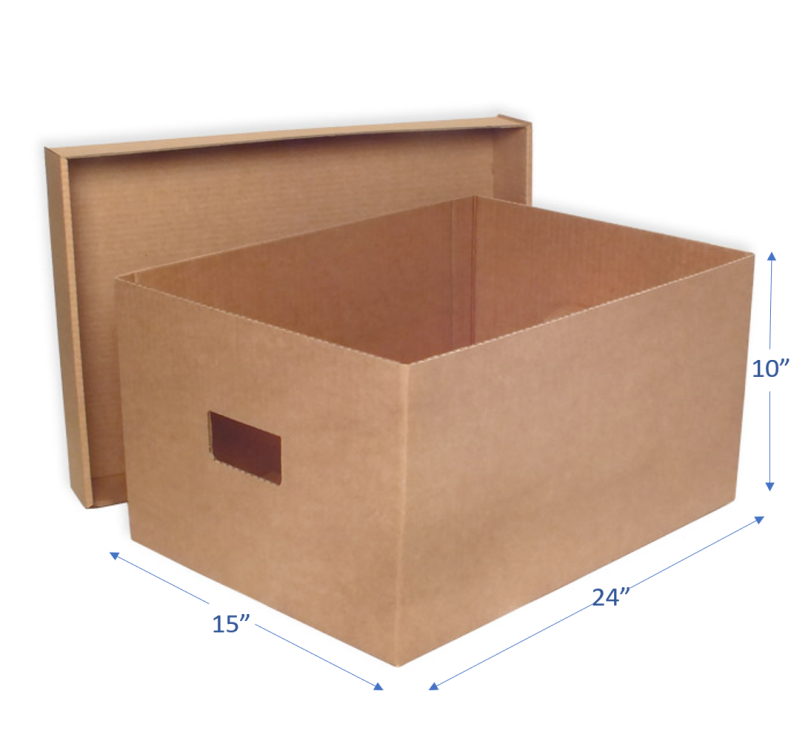 TIPO GAVETAINCUMPLIMIENTO DEL CONTRATO U ORDEN DE COMPRASe considerará incumplimiento del Contrato:La mora del Proveedor en la entrega de los Bienes.La falta de calidad de los bienes/servicios  suministrados. EFECTOS DEL INCUMPLIMIENTOEl incumplimiento del Contrato u orden de compra por parte del Proveedor determinará su finalización procediéndose a contratar como Adjudicatario al oferente que haya quedado en el segundo lugar.En los casos en que el incumplimiento del Proveedor constituya falta de calidad de los bienes entregados o causare un daño o perjuicio a la institución, o a terceros, la Entidad Contratante podrá solicitar a la Dirección General de Contrataciones Pública, en su calidad de Órgano Rector del Sistema, su inhabilitación temporal o definitiva, dependiendo de la gravedad de la falta.FINALIZACIÓN DEL CONTRATOEl Contrato u orden de compra finalizará por vencimiento de su plazo, por agotar el monto de la contratación o por la concurrencia de alguna de las siguientes causas de resolución:Incumplimiento del Proveedor.Incursión sobrevenida del Proveedor en alguna de las causas de prohibición de contratar con la Administración Pública que establezcan las normas vigentes, en especial el Artículo 14 de la Ley No. 340-06, sobre Compras y Contrataciones Públicas de Bienes, Servicios, Obras y Concesiones.MODIFICACIÓN DEL CRONOGRAMA DE ENTREGALa Entidad Contratante, como órgano de ejecución del Contrato u orden de compra se reserva el derecho de modificar de manera unilateral el Cronograma de Entrega de los Bienes Adjudicados, conforme entienda oportuno a los intereses de la institución. ADJUDICACIONES POSTERIORESEn caso de incumplimiento del Oferente Adjudicatario, la Entidad Contratante procederá a solicitar, mediante “Carta de Solicitud de Disponibilidad”, al siguiente Oferente/Proponente que certifique si está en capacidad de suplir los renglones que le fueren indicados, en un plazo no mayor dos (02) días. Dicho Oferente/Proponente contará con un plazo de Cuarenta y Ocho (48) horas para responder la referida solicitud. En caso de respuesta afirmativa se procederá a rescindir el contrato u orden de compras y adjudicar al oferente.ACTIVIDADESPERÍODO DE EJECUCIÓN1. Convocatoria a participar en compra Menor.Martes 29 de marzo de 20222. Recepción y Apertura de Propuestas Técnicas y (Sobre 1 cerrado). VER DOCUMENTOS A PRESENTAR (SOBRE OFERTA TÉCNICA).NOTA: Todos los documentos entregados deben estar sellados con el sello de la empresa.Hasta el jueves 31 de marzo del 2022 más tardar las 3:10 pm.  Depositar en sobres cerrados (Sobre 1 y Sobre 2) en las oficinas del AGN, ubicadas en la Calle General Modesto Díaz No.2, esquina Paseo de los Médicos, Ensanche La Julia, Zona Universitaria; teléfono (809) 362-1111 extensiones 324/325, por correo electrónico  compras@agn.gov.do o cargadas en el Portal Transaccional.3. Recepción de Propuestas Económicas (Sobre 2 cerrado). Documento a Presentar (SOBRE 2 OFERTA ECONÓMICA). Formulario de Oferta Económica (SNCC.F.033).Hasta el jueves 31 de marzo del 2022 más tardar las 3:10 pm.  Depositar en sobres cerrados (Sobre 1 y Sobre 2) en las oficinas del AGN, ubicadas en la Calle General Modesto Díaz No.2, esquina Paseo de los Médicos, Ensanche La Julia, Zona Universitaria; teléfono (809) 362-1111 extensiones 324/325, por correo electrónico  compras@agn.gov.do o cargadas en el Portal Transaccional.4. Evaluación de Propuestas Técnicas.Jueves 31 de marzo 20225. Notificación de Evaluación Técnica.Jueves 31 de marzo 20226. Evaluación de Ofertas Económicas.Jueves 31 de marzo 20227. Adjudicación.Jueves 31 de marzo 20228. Notificación de la Adjudicación.Jueves 31 de marzo 2022Criterio de Evaluación CredencialesCUMPLENO CUMPLE1Registro de Proveedores del Estado (RPE) con documentos legales-administrativos actualizados, emitido por la Dirección General de Contrataciones Públicas. 2Estar al día con el pago de sus obligaciones fiscales en la Dirección General de Impuestos Internos (DGII). 3Estar al día con el pago de sus obligaciones en la Tesorería de la Seguridad Social (TSS), donde se manifieste que el oferente se encuentra al día en el pago de sus obligacionesde la Seguridad Social. 4Copia del Registro Mercantil 5El Oferente deberá suministrar Certificación del Ministerio de Industria y Comercio que le acredita como MIPYMES.Documentación TécnicaCUMPLENO CUMPLE1Oferta Técnica (conforme a las especificaciones técnicas suministradas de acuerdo al numeral 2. DESCRIPCIÓN DE LOS BIENES, (NO SUBSANABLE)2Presentar Certificado de Garantía del oferente, que especifique el alcance de la misma con relación a los elementos ofertados. (NO SUBSANABLE) (Si aplica)ÍtemDescripciónUnidad de MedidaCantidad Solicitada1CAJAS TIPO GAVETA (PH NEUTRO)UD700